Дата: 12.11.20 г.Организатор: Касумова З. К.Тема внеклассного мероприятия: «Тайны филологии» (квест).Цель игры: развитие познавательной активности и познавательного интереса к русскому языку и литературе; развитие культуры общения; развитие образного и логического мышления, воображения, речи, формирование предметных умений и навыков, необходимых для успешного решения поставленных задач; формирование умений общаться и работать в команде.Задачи:- мотивировать школьников к участию в игре;- формировать и развивать детские команды, совместно участвующие в филологическом квесте;- расширить кругозор учащихся;- создать условия для развития таких аналитических способностей учащихся, как умение анализировать, сопоставлять, сравнивать, обобщать познавательные объекты, делать выводы;- создать условия для развития памяти, внимания, воображения;- содействовать формированию самостоятельной познавательной деятельности.Формы организации деятельности детей: Игровая деятельностьВозраст: 6-8 классы.Данный филологический квест проводится в течение 60 минут. Оборудование:Конверты с заданиями каждой команде.Помощь можно брать у любого, в том числе в сети Интернет, кроме учителя.Ход мероприятияВопросы для определения конверта с заданием1. Отгадайте загадку. Ответ запишите цифрой в клетку.У семи братьев по одной сестрице. Много ли сестер? 2. Укажите количество грамматических основ. Ответ запишите цифрой в клетку.Лесничий не мог отказать гостям и повел их на озеро, где жили лебеди.3. Решите пример. Ответ запишите цифрой в клетку.4. Определите количество звуков в этом слове: СЪЕЛ    Ответ запишите цифрой в клетку.5. Вставьте пропущенные буквы. Сколько у вас получилось слов с буквой «т»? Ответ запишите цифрой в клетку.      Вес?ник, гиган?ский, грус?ный, ужас?ный, радос?ный, вкус?ный, интерес?ный, ненас?ный, небес?ный.6. Выясните, в каком классе Наида Каирбековна является классным руководителем. Ответ запишите цифрой в клетку. 7. Прибавьте все ответы-цифры. Полученное число – номер кабинета, где находится следующее задание. Номер кабинета впишите в клетку и отправляйтесь за конвертом с первым заданием. Удачи!ЗАДАНИЕ 1.- Разгадайте кроссворд. Слово по вертикали – название кабинета, где находится следующее задание. 1. Антоним слова «маленький».2. Лицо, не являющееся гражданином РФ.3. Реплика, вызванная заданным вопросом.4. … портит, а труд кормит.5. Одинаковые по написанию и звучанию, но разные по значению слова.6. В древнегреческой мифологии богиня покровительница брака, жена Зевса.7. Название объекта, человека, явления.8. Фрукт, ставший причиной раздора между Герой, Афродитой и Афиной.Удачи!ЗАДАНИЕ 2.«Где квест, там и тест»- Выполните тест. Отвечайте на вопросы по порядку, получите фамилию известного русского литератора. - Впишите фамилию в прямоугольник.1. Какие слова являются дополнением в предложении: Утром лесник предупредил детей о непогоде.О) утром, лесник;           П) детей, (о) непогоде; Р) предупредил, детей; С) лесник, непогоде.2. После какого слова необходимо поставить запятую в предложении: Недавно на встречу с нами мы пригласили наших родителей и Витиного дедушку ветерана труда.У) дедушку; Ф) нами; Х) родителей; Ц) пригласили.3. Кто из писателей ввел в русский язык букву «Ё»?Ш) Н.М. Карамзин; Щ) И.И. Дмитриев; Ъ) А.И. Радищев; Ы) Г.Р. Державин.4. Какое из этих слов не является именем числительным?З) пятый; И) сто; Й) триста семьдесят девять; К) двойной.5. В каком слове количество букв и звуков не совпадает?Ж) листья; З) ветерок; И) сердце; Й) ясень.6. Из какого языка пришло в русский язык слово «шоссе»?Н) из французского; О) из немецкого; П) из английского; Р) из польского.- Следующее задание возьмите у дежурных в фойе школы. Они дадут задание после того, как вы выполните 3 простых устных задания.  Удачи!ЗАДАНИЕ 3. - Один из них был врачом, поэтому третье задание висит на дверях медпункта. КТО ИЗОБРАЖЁН НА ПОРТРЕТЕ?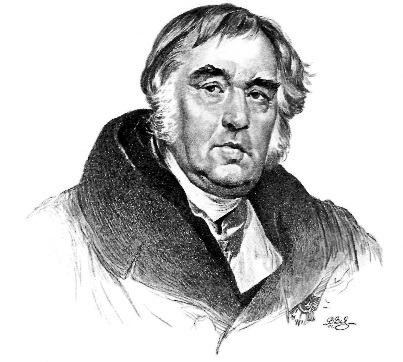 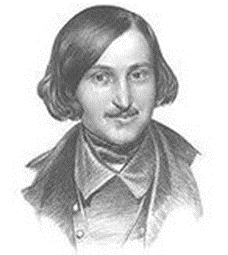 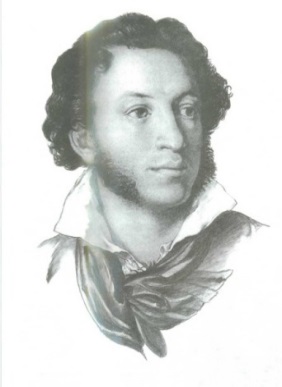 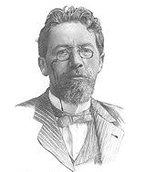 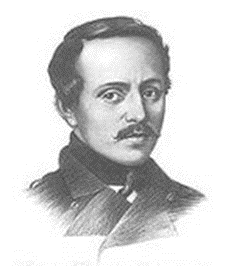 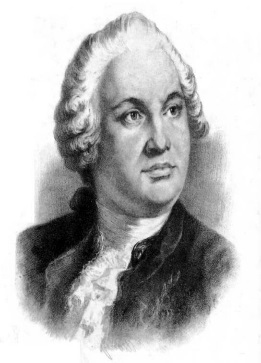 1. ___________________________________2. ___________________________________3. ___________________________________4. ___________________________________5. ___________________________________6. ___________________________________- Дополнительные баллы получают те, кто напротив имени укажет произведения, написанные этим автором (1 произведение – 1 балл).- За портретом врача вы найдете номер кабинета, где находится следующее задание.ЗАДАНИЕ 4.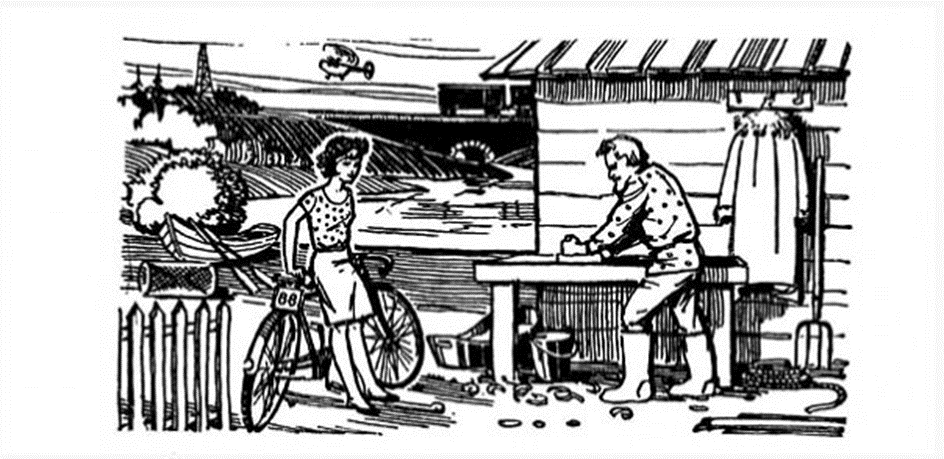 - На этой картинке есть 17 слов, начинающихся на букву В. Ваша задача найти 10, записать их. Каждое следующее слово - +1 балл.Устные задания от дежурных1) Прочитать наизусть вступление в поэму А. С. Пушкина «Руслан и Людмила» «У лукоморья дуб зеленый…» (хотя бы один куплет).У лукоморья дуб зеленый;
Златая цепь на дубе том:
И днем и ночью кот ученый
Всё ходит по цепи кругом;
Идет направо — песнь заводит,
Налево — сказку говорит.Там чудеса: там леший бродит,
Русалка на ветвях сидит;
Там на неведомых дорожках
Следы невиданных зверей;
Избушка там на курьих ножках
Стоит без окон, без дверей;
Там лес и дол видений полны;
Там о заре прихлынут волны
На брег песчаный и пустой,
И тридцать витязей прекрасных
Чредой из вод выходят ясных,
И с ними дядька их морской;
Там королевич мимоходом
Пленяет грозного царя;
Там в облаках перед народом
Через леса, через моря
Колдун несет богатыря;
В темнице там царевна тужит,
А бурый волк ей верно служит;
Там ступа с Бабою-Ягой
Идет, бредет сама собой;
Там царь Кащей над златом чахнет;
Там русский дух… там Русью пахнет!
И там я был, и мед я пил;
У моря видел дуб зеленый;
Под ним сидел, и кот ученый
Свои мне сказки говорил.2) Назвать детские прозвища А. С. Пушкина (хотя бы одно).Француз, обезьяна, егоза. 3) Вспомнить имя лицейского друга А. С. Пушкина.Иван Иванович Пущин.12345678